Общешкольное интервью «Жизнь замечательных людей»:Проведение интервью у современных педагогов на тему «Почему я стала педагогом»Сегодня мы подошли к Анжелике Николаевне, учителю по истории. И задали ей несколько вопросов, так или иначе, связанных со школой и её профессией.1.Как педагогика вошла в вашу жизнь?«Я мечтала стать учителем с детства, поэтому о других профессиях я даже не задумывалась»2.Почему вы работаете в школе?«Я считаю что человек должен работать по той профессии которую он получил,чтоб выполнять свои обязанности тщательно»3.Как вы думаете, в чём состоит особенность профессии Учителя, в отличии от других профессий?«Нужно иметь огромное терпение, чтобы роботать учителем»4.В чём секрет доверительных отношений между учителем и учеником?«Нужно любить своих учеников и относиться к ним с уважением»5.Закончите фразу: «Современная школы….-это….»«Современная школа- это очень сложно»6.Вспомните самый весёлый запоминающийся момент из школьной истории.«Когда я только начала работать учителем, у меня был один из первых старших классов. Мы изучали войну, я ребятам рассказывала про партизанское движение. И я сказала одну фразу: «Партизаны сутками сидели в засаде», и один мальчик переспросил: «С какими утками партизаны сидели в засаде?»Интервью провели ученицы 7б класса Кормачёва Анна и Охрименко Ксения.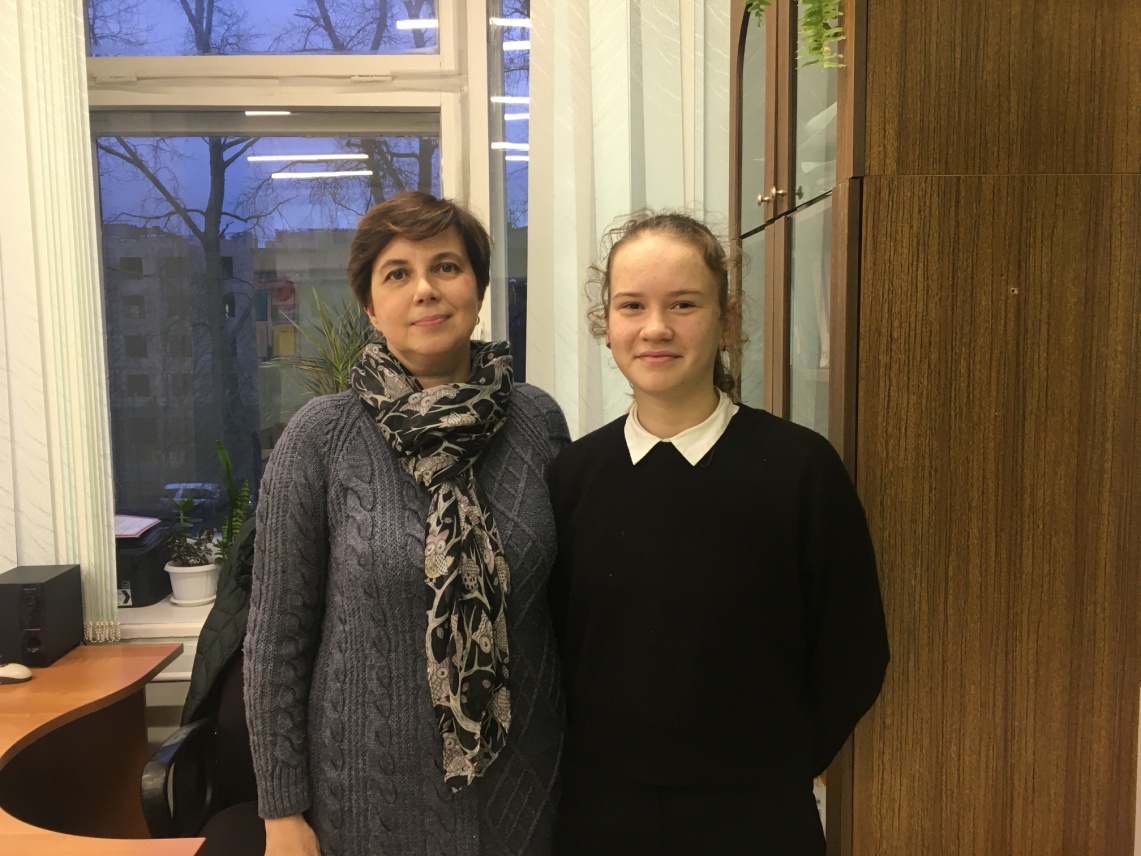 